GOLD Collection Checklist Room/Age:  ____________________Teacher Collecting:  ___________________Objective:  1b – Follows limits and expectationsLevels for this age: ___________________________________________________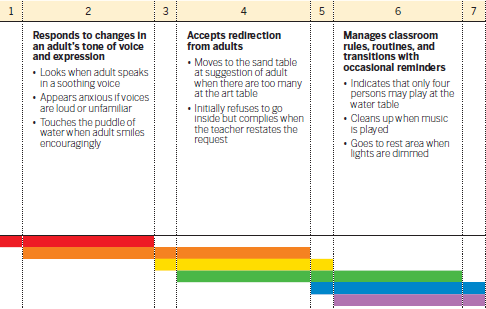 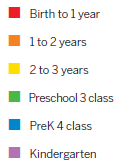 Activity:  ___________________________________________________________Student NameAbNotes